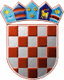 REPUBLIKA HRVATSKAŽUPANIJSKO IZBORNO POVJERENSTVOZAGREBAČKE ŽUPANIJEKLASA: 013-03/19-01/05URBROJ: 238/1-01-19-20ZAGREB, 5. svibnja 2019.        Na osnovi članka 74. stavka 1. Zakona o izboru vijeća i predstavnika nacionalnih manjina ("Narodne novine", broj 25/19, dalje: Zakon), a u svezi članka 76. stavka 1. i članka 77. stavka 1. Zakona, nakon provedenih izbora za predstavnika češke nacionalne manjine u  ZAGREBAČKOJ ŽUPANIJI 5. svibnja 2019., Županijsko izborno povjerenstvo ZAGREBAČKE ŽUPANIJE na sjednici održanoj 5. svibnja 2019. utvrdilo je i objavljujeODLUKUO REZULTATIMA IZBORA PREDSTAVNIKA ČEŠKENACIONALNE MANJINE U  ZAGREBAČKOJ ŽUPANIJIZamjenica: ANA VONDRAČEKza predstavnika češke nacionalne manjine u  ZAGREBAČKOJ ŽUPANIJI izabran jeFRANJO VONDRAČEKa za zamjenicu predstavnika izabrana jeANA VONDRAČEKPredsjednicaŽupanijskog izbornog povjerenstva                           ŽELJKA BREGEŠ, v.r.I.Od ukupno 169 birača upisanih u popis birača, glasovanju je pristupilo 16 birača, odnosno 9,47%, od čega je prema glasačkim listićima glasovalo 16 birača, odnosno 9,47%. Važećih listića bilo je 15, odnosno 93,75%. Nevažećih je bilo 1 glasačkih listića, odnosno 6,25%.Od ukupno 169 birača upisanih u popis birača, glasovanju je pristupilo 16 birača, odnosno 9,47%, od čega je prema glasačkim listićima glasovalo 16 birača, odnosno 9,47%. Važećih listića bilo je 15, odnosno 93,75%. Nevažećih je bilo 1 glasačkih listića, odnosno 6,25%.II.Kandidati za izbor predstavnika češke nacionalne manjine u  ZAGREBAČKOJ ŽUPANIJI dobili su sljedeći broj glasova:Kandidati za izbor predstavnika češke nacionalne manjine u  ZAGREBAČKOJ ŽUPANIJI dobili su sljedeći broj glasova:1.FRANJO VONDRAČEK15glasovaIII.Na osnovi članka 54. stavka 2. Zakona, utvrđuje se:IV.U skladu s člankom 77. stavkom 1. Zakona, ova Odluka objavit će se na mrežnoj stranici i oglasnoj ploči Zagrebačke županije.U skladu s člankom 77. stavkom 1. Zakona, ova Odluka objavit će se na mrežnoj stranici i oglasnoj ploči Zagrebačke županije.